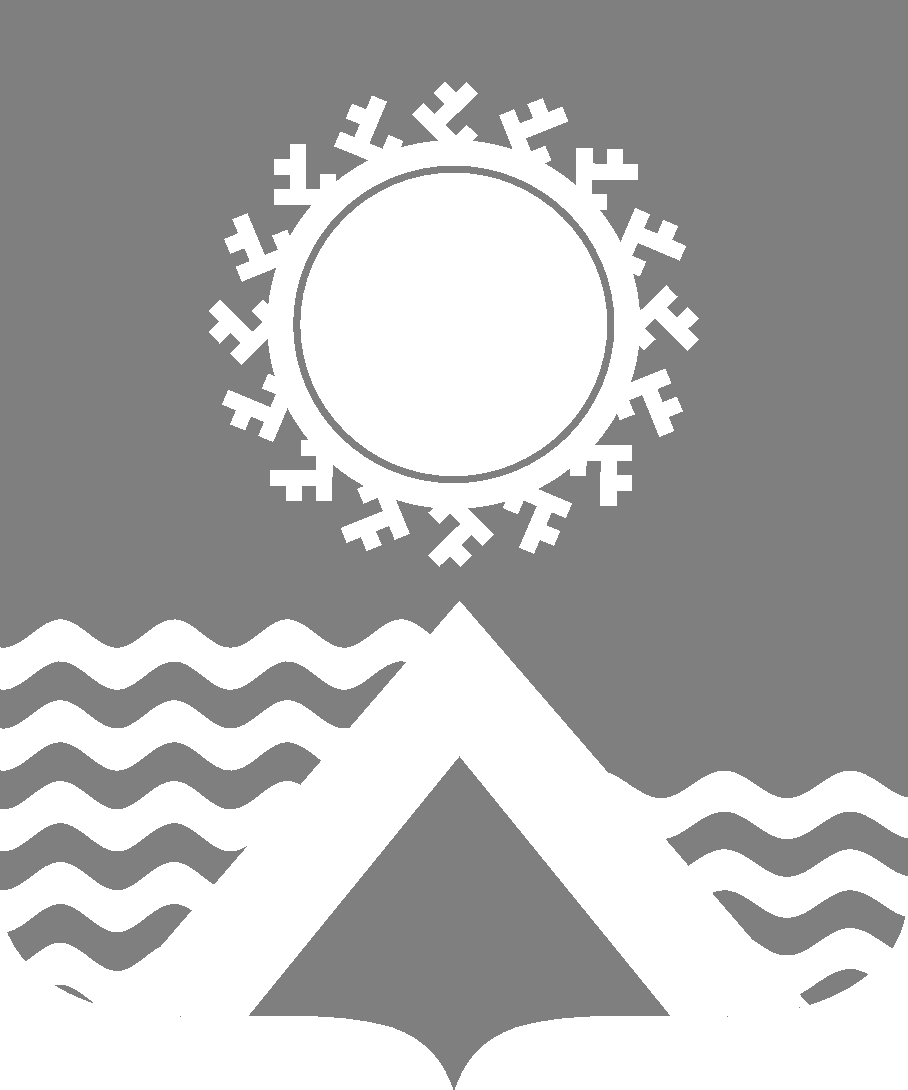 АДМИНИСТРАЦИЯ СВЕТЛОГОРСКОГО СЕЛЬСОВЕТАТУРУХАНСКОГО РАЙОНА КРАСНОЯРСКОГО КРАЯП О С Т А Н О В Л Е Н И Е                                                                                               п. Светлогорск24.12.2015              			                                                                                                № 76– ПВ соответствии состатьей 14, частью 6 статьи 91.14 Жилищного кодекса Российской Федерации, руководствуясь статьями 19, 22 Устава Светлогорского сельсовета Туруханского района Красноярского края, ПОСТАНОВЛЯЮ: 	1. Утвердить Требования к порядку, форме и срокам информирования граждан, принятых на учет нуждающихся в предоставлении жилых помещений по договорам найма жилых помещений жилищного фонда социального использования, о количестве жилых помещений, которые могут быть представлены по договорам найма жилых помещений жилищного фонда социального использования, согласно приложению к настоящему постановлению.	2. Настоящее постановление вступает в силу в день, следующий за днем его официального опубликования в газете «Светлогорский вестник».	3. Контроль за исполнением настоящего постановления оставляю за собой.Глава Светлогорского сельсовета                                                                                     А.К.КришталюкТребованияк порядку, форме и срокам информирования граждан, принятых на учет нуждающихся в предоставлении жилых помещений по договорам найма жилых помещений жилищного фонда социального использования, о количестве жилых помещений, которые могут быть предоставлены по договорам найма жилых помещений  жилищного фонда социального использованияНаймодатели по договорам найма жилых помещений жилищного фонда социального использования (далее – наймодатель), предоставляющие или имеющие намерение предоставлять на территории муниципального образования Светлогорский сельсовет жилые помещения по указанному основанию (далее – наймодатели) должны предоставлять в администрацию Светлогорского сельсовета следующую информацию:а) сведения о наймодателе – наименование, место нахождения, контактная информация, режим работы;б) сведения об общем количестве жилых помещений, которые могут быть представлены наймодателем жилых помещений социального использования, с указанием места их нахождения, количества и площадей квартир с различным количеством комнат по этажам наемных домов социального использования.2. Указанная в пункте 1 настоящих Требований информация предоставляется наймодателемя:а) в первый раз  - в течении одного месяца, со дня учета в муниципальномреестре наемных домов социального использовании:земельного участка, предоставленного  или предназначенного в соответствии с земельным законодательством для строительства наемного дома социального использования;наемного дома социального использования (в случае, если разрешение на ввод в эксплуатацию такого дома  получено на момент вступления в силу настоящих требований);б) в последующем – не позднее одного рабочего дня, следующегозаднем изменения такой информации.3. Информация, указанная впункте1 настоящих Требований, представляетсянаймодателем в администрацию Светлогорского сельсовета на бумажном носителе и электронном носителе СD в формате MicrosoftWordforWindows по форме,установленной администрацией Светлогорского сельсовета.4. Информация о количестве жилых помещений, которые могут быть предоставлены по договорам найма жилых помещений жилищногофонда социального использования (далее – жилые помещения, которые могут быть предоставлены) размещается администрацией Светлогорского сельсовета:а) на сайте администрации Светлогорского сельсовета  в сети «Интернет»;б) на информационных стендах в помещении администрации Светлогорского сельсовета, предназначенном для приема документов для постановки на учет граждан, нуждающихся в предоставлении жилых помещений  по договорам найма  жилых помещений по договорам найма  жилых помещений жилищного фонда социального использования.5. Указанная в пункте 1  настоящих Требований информация должна обновляется на сайте и стендах, указанных в пункте 4  настоящих Требований, один раз в квартал при наличии изменений.6. Информация, указанная в пункте1 настоящих Требований, может размещаться наймодателем на его сайте  в сети «Интернет».7. Информация, указанная в пункте 1 настоящих Требований, должна размещаться на информационных стендах в помещении такого наймодателя, предназначенном для приема заявлений граждан о предоставлении жилого помещения жилищного фонда социального использования, и должна обновляется не позднее рабочего дня, следующего заднем изменения такой информации.8. В случае обращения гражданина, принятого на учетнуждающихся в предоставлении жилых помещений по договорам найма жилых помещений жилищного фонда социального использования, о получении информации, указанной в пункте 1 настоящих Требований, наймодатель обязан:а) при письменном обращении – направить  письменный ответ в порядке и сроки, указанные в пунктах 9-11 настоящих Требований;б) при устном обращении в помещении, предназначенном для приема заявлений граждан о предоставлениижилого помещения по договору найма жилого помещения жилищного фонда социального использования, - дать ответ непосредственно после обращения;в) при устном обращении по телефону, в том числе во время работы  «горячей линии», - дать ответ непосредственно после обращения;г) при запросе в электронной форме (по электронной почте) – в течение 10 рабочих дней со дня поступления запроса. При этом ответ на запрос в электронном виде направляется по электронной почте и должен содержать  текст запроса гражданина, запрашиваемую информацию в объеме, указанном в пункте 1 настоящих Требований, фамилию, имя, отчество и должность сотрудника наймодателя, направляющего информацию заявителя.9. Предоставление информации по письменномузапросу осуществляются наймодателем в течении 10 рабочих дней со дня поступления посредством направления  почтового отправления в адрес гражданина, либо выдачи запрашиваемой информации лично гражданину по месту нахождения наймодателя, либо направления информации по адресу электронной почты гражданина в случае указания такого адреса в запросе.10. В письменном запросе, подписанном гражданином, указывается наймодатель, в адрес которого направляется запрос, фамилия, имя, отчество гражданина, излагается суть заявления, а также в случае направления  письменного запроса наймодателю указывается почтовый адрес, по которому должен быть направлен ответ, и способ получения информации (посредством почтового отправления или выдачи личного гражданину).11. Письменный запрос, поступивший в адрес наймодателя, подлежит регистрации в день его поступления с присвоением ему регистрационного номера и проставлением штампа соответствующего наймодателя.12. Принятые в электронном виде запросы, а также полученные письменные запросы и копии ответов гражданам хранятся наймодателем на электронном и бумажном носителях не менее 5лет. Об утверждении Требований к порядку, форме и срокам информирования граждан, принятых на учет нуждающихся в предоставлении жилых помещений по договорам найма жилых помещений жилищного фонда социального использования, о количестве жилых помещений, которые могут быть предоставлены по договорам найма жилых помещений жилищного фонда социального использованияПриложение к постановлению администрации Светлогорского сельсовета от 24.12.2015г. № 76-П